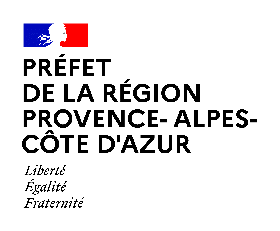 Direction régionale de l’alimentation, de l’agriculture et de la forêt Caractéristiques du projet agro-environnemental et climatique	Présentation de l’opérateur, du partenariat territorial, bilan de la programmation actuelle et enseignements tirés pour la programmation 2023-2027	Animation du PAEC Pilotage et suivi du PAEC	Diagnostic de territoire2-3 pages maximum. Joindre les documents pertinents en annexes si nécessaire.Principales caractéristiques du territoireIdentification des espaces naturels à enjeux et à gestion spécifiquePrincipaux enjeux agricoles et environnementauxÉvolutions envisageables des pratiques agricoles habituellesInformations complémentaires	Stratégie du PAECEnjeux environnementaux retenus pour le PAECPérimètre du territoire du PAEC - Zones d’intervention – Périmètres d’intervention prioritairesNombre de campagnes de contractualisation envisagéMAEC proposées et modalités de mise en œuvre envisagées au sein du PAEC (proposition de paramétrage des Cahiers des charges)Budget prévisionnel et plan de financement sollicitéIl s’agit de détailler les besoins budgétaires correspondant à la contractualisation des différentes MAEC envisagées (nombre d’exploitations, SAU, coût budgétaire) pour la campagne 2023.Ces éléments sont à renseigner dans le tableau ci-après :Informations complémentaires	Indicateurs et suivi du PAECL’opérateur prévoit dès sa candidature les indicateurs qui permettront le suivi et l’évaluation du dispositif proposé sur le territoire pour une durée incluant la période d’ouverture du PAEC et celle des engagements MAEC rattachés.Les indicateurs doivent porter, au regard d’un état initial et des objectifs attendus, sur :les objectifs et le suivi des dynamiques de contractualisation (surfaces, nombre de dossiers, typologie des exploitations concernées…) ;le suivi de la consommation budgétaire ;la mesure de l’impact des MAEC sur les enjeux environnementaux ciblés en lien avec la stratégie régionale en matière de biodiversité ou de protection de la ressource en eau ;l’évaluation des possibilités de maintien des pratiques mises en œuvre durant l’engagement ;L’opérateur prévoit un bilan final du PAEC dans la dernière année de mise en œuvre des MAEC qui intègrera, en plus des indicateurs, un bilan évaluatif qualitatif des actions réalisées (freins, leviers, actions à mettre en place pour préserver / améliorer la dynamique en place).Engagements et signatureJe soussigné (e) ……… (Nom Prénom )……………………………….atteste sur l’honneur l’exactitude et la sincérité des renseignements fournis dans le présent formulaire, ses annexes et les pièces jointes ;autorise la DRAAF à communiquer les données collectées aux destinataires suivants : les collectivités territoriales qui cofinancent les MAEC et celles dans le ressort desquelles se situe le projet de territoire (PAEC), l’agence de l’eau Rhône-Méditerranée-Corse, les services de l’Etat et tout autre organisme habilité à intervenir dans le cadre du présent dispositif.m’engage à produire les informations et documents complémentaires qui seraient nécessaires :pour l’instruction du PAEC, en amont de l’étape de validation ;pour la mise en œuvre, sous réserve de validation du PAEC, des MAEC correspondantes dans le délai imparti.suis informé(e) que le dépôt d’un dossier ne vaut pas acceptation du PAEC.Formulaire de candidatureProjet agro-environnemental et climatique (PAEC) 2023-2027 en région PROVENCE-ALPES-COTE D’AZURDate limite de dépôt auprès de la DRAAF : 30 septembre 2022Localisation et périmètre géographique du projet / territoire concerné par le PAEC :Désignation du PAEC :1. IDENTIFICATION dE L’opérateur du PAEC□ En cours d’immatriculation SIRET (joindre un justificatif de demande d’immatriculation)2. COORDONNéES DE LA PERSONNE A CONTACTER pour le suivi du projeta) Description succincte de l’opérateur, de son ancrage territorial et historique, du partenariat local :b) Description des moyens humains dédiés au PAEC et des compétences mobilisées et, le cas échéant, de la répartition des rôles et missions avec la structure en charge de l’animation :Moyens humains de l’opérateur : Précisez; prénom / nom ; qualification ; fonction ; temps consacré au PAEC (en équivalent temps plein, ETP).Moyens humains des éventuels partenaires : Précisez: structure d’appartenance ; nombre prévisionnel de personnes recrutées ; qualification ; quotité de travail ; durée du contrat.c) Bilan de la mise en œuvre des MAEC de la programmation 2015-2022, si l’opérateur est intervenu dans ce cadre pour un PAEC de même nature :e) Enseignements tirés de ce bilan pour la programmation 2023-2027 :Description des actions d’animation (structure animatrice, calendrier prévisionnel, lieux de réunion, nombre visé de participants, autres modalités…) :Cette rubrique peut être remplie sommairement car un appel à projets spécifique traitera de l’aide à l’animation.Description des modalités de pilotage et de suivi du PAEC : Existence et composition d’un comité de pilotageSuivi technique et financier de la contractualisationIdentification précise de ces espaces et de leur nature (désignation officielle et, le cas échéant, autres éléments de référencement) : sites Natura 2000, réserves naturelles, parcs naturels national et régionaux…Enjeu principal :Enjeux secondaires :Périmètre géographique du territoire qui sera ouvert à la contractualisation MAEC :L’opérateur fournit, avec le projet qu’il dépose :une carte au format A4 ou A3 permettant de délimiter l’ensemble des périmètresUn fichier au format shape (.shp), permettant d’ouvrir le périmètre géographique via un logiciel SIGHiérarchisation des périmètres d’intervention prioritaires (zones et milieux prioritaires) définis à partir des enjeux agro-environnementaux du territoire, en distinguant au moins deux niveaux de priorité.Identification des périmètres (au moins deux), mention de leurs surfaces respectives, argumentaire précis et circonstancié et MAEC proposées pour chaque périmètre..Un PAEC est élaboré pour une durée couvrant au moins celle des engagements agro-environnementaux qui lui sont rattachés, soit 5 ans. L’opérateur doit indiquer ci-dessous le nombre de campagnes d’ouverture à la contractualisation souhaité, dans la limite de 3 (campagnes 2023 à 2025). Cette durée pourra être ajustée en fonction des enveloppes annuelles disponibles et de la dynamique du territoire.L’opérateur doit présenter les MAEC proposée dans le PAEC.L’opérateur doit justifier :Pour les MAEC localisées, la liste des MAEC proposées et les modalités de leur mise en œuvre, avec proposition du paramétrage de leur cahier des charges pour les MAEC systèmes, du respect du cadrage régional ;Intitulé de laLMAEC envisagéeNombre d’exploitationsSAU sollicitée à l’engagementCoût budgétaireNom MAEC 1XYZNom MAEC 2ABC…Observations éventuelles sur les estimations budgétaires figurant dans l’annexe budgétaire :Degré d’incertitudes, date à partir de laquelle des estimations plus fiables seront disponibles…Si nécessaire, les premières estimations des besoins financiers pourront faire l’objet d’une actualisation après le 30 septembre.Indicateurs proposés :Contenu du dossierContenu du dossierContenu du dossierLe présent formulaire complété, daté et signé	(Rayez la mention inutile)Le présent formulaire complété, daté et signé	(Rayez la mention inutile)Le présent formulaire complété, daté et signé	(Rayez la mention inutile)Délibération de l’organe compétent approuvant le projet et autorisant le responsable légal à déposer le dossier auprès de la DRAAFOuiNonEn cas de signature de la demande par une personne autre que le représentant légal de la structure : justificatif attestant de la qualité du signataire à déposer la demandeOuiSans objetCarte de délimitation des périmètres du PAEC au format A4 ou A3OuiNonFichier au format shape des couches cartographiquesOuiNonCartes (au moins 2) de délimitation des périmètres d’intervention prioritaires (zones et milieux prioritaires) au format A4 ou A3 OuiNonCartes (au moins 2) de délimitation des périmètres d’intervention prioritaires (zones et milieux prioritaires) au format A4 ou A3 Nombre de cartes :NonCartes (au moins 2) de délimitation des périmètres d’intervention prioritaires (zones et milieux prioritaires) au format A4 ou A3 NonFichier des communes incluses dans le périmètre du PAEC, avec leur N° INSEEOuiNonFiches descriptives des MAEC proposées Tableau budgétaire prévisionnel du montant des MAEC envisagées.OuiNonFait à :Le :Le :Nom PrénomNom PrénomQualitéQualitéSignature – CachetSignature – Cachet